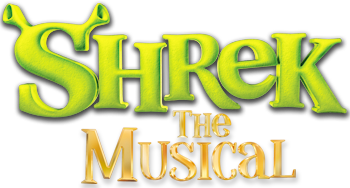 AUDITIEFORMULIERVerstuur dit ingevulde formulier vóór 7 mei 2018 samen met een:digitale portretfoto (.jpg - niet groter dan 1 mb)theater cv naar productieshrek@gmail.com o.v.v. “AUDITIE SHREK + jouw naam”.PERSOONLIJKE INFORMATIEPERSOONLIJKE INFORMATIEPERSOONLIJKE INFORMATIEPERSOONLIJKE INFORMATIEVoor- en achternaamM / VM / VGeboortedatumWoonplaatsE-mailadresTelefoonnummerConfectiemaat bijv. 38 / MLengte in cm & schoenmaatAUDITIE & AANWEZIGHEID AUDITIE & AANWEZIGHEID AUDITIE & AANWEZIGHEID AUDITIE & AANWEZIGHEID AUDITIE & AANWEZIGHEID AUDITIE & AANWEZIGHEID AUDITIE & AANWEZIGHEID AUDITIE & AANWEZIGHEID AUDITIE & AANWEZIGHEID De audities vinden plaats in Zoetermeer op: dinsdagavond 22 mei 2018 donderdagavond 24 mei 2018zaterdagmiddag 26 mei 2018 Exacte tijden en locatie volgen zodra de aanmeldingen zijn gesloten. Ook ontvang je binnenkort meer informatie over het voorbereidingsmateriaalDe audities vinden plaats in Zoetermeer op: dinsdagavond 22 mei 2018 donderdagavond 24 mei 2018zaterdagmiddag 26 mei 2018 Exacte tijden en locatie volgen zodra de aanmeldingen zijn gesloten. Ook ontvang je binnenkort meer informatie over het voorbereidingsmateriaalDe audities vinden plaats in Zoetermeer op: dinsdagavond 22 mei 2018 donderdagavond 24 mei 2018zaterdagmiddag 26 mei 2018 Exacte tijden en locatie volgen zodra de aanmeldingen zijn gesloten. Ook ontvang je binnenkort meer informatie over het voorbereidingsmateriaalDe audities vinden plaats in Zoetermeer op: dinsdagavond 22 mei 2018 donderdagavond 24 mei 2018zaterdagmiddag 26 mei 2018 Exacte tijden en locatie volgen zodra de aanmeldingen zijn gesloten. Ook ontvang je binnenkort meer informatie over het voorbereidingsmateriaalDe audities vinden plaats in Zoetermeer op: dinsdagavond 22 mei 2018 donderdagavond 24 mei 2018zaterdagmiddag 26 mei 2018 Exacte tijden en locatie volgen zodra de aanmeldingen zijn gesloten. Ook ontvang je binnenkort meer informatie over het voorbereidingsmateriaalDe audities vinden plaats in Zoetermeer op: dinsdagavond 22 mei 2018 donderdagavond 24 mei 2018zaterdagmiddag 26 mei 2018 Exacte tijden en locatie volgen zodra de aanmeldingen zijn gesloten. Ook ontvang je binnenkort meer informatie over het voorbereidingsmateriaalDe audities vinden plaats in Zoetermeer op: dinsdagavond 22 mei 2018 donderdagavond 24 mei 2018zaterdagmiddag 26 mei 2018 Exacte tijden en locatie volgen zodra de aanmeldingen zijn gesloten. Ook ontvang je binnenkort meer informatie over het voorbereidingsmateriaalDe audities vinden plaats in Zoetermeer op: dinsdagavond 22 mei 2018 donderdagavond 24 mei 2018zaterdagmiddag 26 mei 2018 Exacte tijden en locatie volgen zodra de aanmeldingen zijn gesloten. Ook ontvang je binnenkort meer informatie over het voorbereidingsmateriaalDe audities vinden plaats in Zoetermeer op: dinsdagavond 22 mei 2018 donderdagavond 24 mei 2018zaterdagmiddag 26 mei 2018 Exacte tijden en locatie volgen zodra de aanmeldingen zijn gesloten. Ook ontvang je binnenkort meer informatie over het voorbereidingsmateriaalIk doe graag auditie voor één van de grote rollen: ShrekFionaEzelFarquaad Ik doe graag auditie voor een leuke bijrol of ensemble: De repetities starten vanaf september op maandag- en woensdagavond. Daarnaast is er een aantal repetitie weekenden waarin overdag gerepeteerd wordt. Geef hieronder je beschikbaarheid door.De repetities starten vanaf september op maandag- en woensdagavond. Daarnaast is er een aantal repetitie weekenden waarin overdag gerepeteerd wordt. Geef hieronder je beschikbaarheid door.De repetities starten vanaf september op maandag- en woensdagavond. Daarnaast is er een aantal repetitie weekenden waarin overdag gerepeteerd wordt. Geef hieronder je beschikbaarheid door.De repetities starten vanaf september op maandag- en woensdagavond. Daarnaast is er een aantal repetitie weekenden waarin overdag gerepeteerd wordt. Geef hieronder je beschikbaarheid door.De repetities starten vanaf september op maandag- en woensdagavond. Daarnaast is er een aantal repetitie weekenden waarin overdag gerepeteerd wordt. Geef hieronder je beschikbaarheid door.De repetities starten vanaf september op maandag- en woensdagavond. Daarnaast is er een aantal repetitie weekenden waarin overdag gerepeteerd wordt. Geef hieronder je beschikbaarheid door.De repetities starten vanaf september op maandag- en woensdagavond. Daarnaast is er een aantal repetitie weekenden waarin overdag gerepeteerd wordt. Geef hieronder je beschikbaarheid door.De repetities starten vanaf september op maandag- en woensdagavond. Daarnaast is er een aantal repetitie weekenden waarin overdag gerepeteerd wordt. Geef hieronder je beschikbaarheid door.De repetities starten vanaf september op maandag- en woensdagavond. Daarnaast is er een aantal repetitie weekenden waarin overdag gerepeteerd wordt. Geef hieronder je beschikbaarheid door.Elke maandag- en woensdagavondAanwezigJA / NEEJA / NEEJA / NEEJA / NEEJA / NEEJA / NEEJA / NEE8 & 9 september 2018AanwezigJA / NEEJA / NEEJA / NEEJA / NEEJA / NEEJA / NEEJA / NEE13 & 14 oktober 2018AanwezigJA / NEEJA / NEEJA / NEEJA / NEEJA / NEEJA / NEEJA / NEE17 & 18 november 2018AanwezigJA / NEEJA / NEEJA / NEEJA / NEEJA / NEEJA / NEEJA / NEEOpmerkingen:VOORSTELLINGEN & AANWEZIGHEIDVOORSTELLINGEN & AANWEZIGHEIDDe voorstellingen vinden plaats in de kerstvakantie van 2018/2019. De voorstellingen vinden plaats in de kerstvakantie van 2018/2019. Zondag 9 decTechnische doorloop IZondag 16 decTechnische doorloop IIDonderdag 20 decGenerale repetitieVrijdag 21 decTry-outZaterdag 22 decVoorstelling 1 – Première Zondag 23 decVoorstelling 2 & 3Woensdag 26 decVoorstelling 4Donderdag 27 decVoorstelling 5Vrijdag 28 decVoorstelling 6Zaterdag 29 decVoorstelling 7Zondag 30 decVoorstelling 8 & 9Donderdag 3 janVoorstelling 10Vrijdag 4 janVoorstelling 11Zaterdag 5 janVoorstelling 12 & 13Zondag 6 janVoorstelling 14De voorstellingen aanwezig:JA / NEEOpmerkingen: